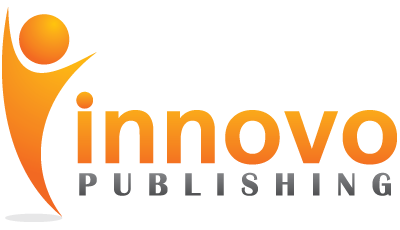 Category: Biography: Gay & Lesbian/Christian Life – InspirationalFormat: Paperback, eBook Trim: 6 x 9Page Count: 196Pub. Date: February 14, 2014ISBN Paperback: 978-1-61314-176-2Price: $14.95Discount: 25%, ReturnableCarton Quantity: 36Author Resides: Muskogee, OKAbout the Author: You may know the music of Dennis Jernigan before you know his name. Having penned songs that are sung in churches and worship gatherings over the entire world like “You Are My All in All,” “Thank You,” “Who Can Satisfy My Soul (There is a Fountain),” “I Belong to Jesus,” “We Will Worship the Lamb of Glory,” and many others, Dennis Jernigan is a worship leader, song receiver, and author, but more importantly, he is a husband and father. Married for thirty years to Melinda, they have nine children and make their home in Muskogee, Oklahoma, where they are now welcoming grandchildren! Having been walking in freedom from his former homosexual identity since November 7, 1981, Jernigan takes great joy in sharing the grace and love of God with any who desire freedom in their own lives. Known for his worship songs and ability to lead people into a deeper, freeing awareness of Father’s love in their lives, Dennis spends a great deal of time encouraging others to embrace their true identity in Christ.Marketing:Exposure via press release, catalog advertising, tradeshow promotion, and other marketing campaignsBook also available via Kindle, iPad/iPhone, Nook, and AndroidSigned copies available for supportive bookstoresSales Handles:The story is both compelling and entertaining.Message is one of courage, love, and an undying faith in God.Demonstrates how anyone can find freedom and deliverance through Jesus Christ.Endorsements:“If you want some advice about pursuing a calling, challenging the odds, or wrestling with your own humanity, you’ll find answers and a kindred spirit in Sing Over Me. Dennis Jernigan’s story is as compelling as it is heartbreaking, encouraging, and downright entertaining. The man has a lot to say, and I’m so grateful he said it.”—Joe Dallas, author and speaker“This book is courageous, well written, clear cut, and with easily grasped keys of deliverance for anyone snared in the downward spiral of misconception. A real journey of faith. Dennis, you have exposed the lie with your truth, BRAVO!”—Annie Herring, singer, songwriter “Betty and I have known Dennis Jernigan for many years. He has led worship at our Bible conferences and been a guest on LIFE Today television. We admire his ability to draw people into the presence of the Lord. Reading Dennis’s story isn’t easy, as he writes candidly about his battle with homosexuality that began at a young age. Thankfully, Dennis had a breakthrough encounter with God in 1981 that, as he describes, led him to discover ‘the battleground of my life was NOT my body but rather my mind.’ The Lord performed major surgery, and today, God continues to use Dennis to talk about the abiding freedom he has found in Christ. That same freedom is available to all who seek.”—James Robison, founder and president of LIFE Outreach International; co-host, LIFE Today television, Fort Worth, TexasAudience:Anyone struggling with homosexualityMen, women, teenagersChristians of all agesChristian counselorsCompetition:Can Homosexuality Be Healed?; MacNutt, Francis; July 2006; 9780800794095Homosexuality and the Politics of Truth; Satinover, Jeffrey; Feb. 1996; 9780801056253Craving for Love: Relationship Addiction, Homosexuality, and the God Who Heals; Whitehead, Briar; May 2003; 9780825462139Sing Over MeDennis JerniganSince 1988, I’ve been publicly sharing the story of how I walked out of a perceived homosexual identity. Why? Because I remember being a boy wondering if freedom was possible. The church didn’t have answers. The world didn’t have answers. The gay community just tried to make me give up and accept this as my innate identity. Yet, something deep inside of me kept knocking at the door of my heart saying, “There must be more. This cannot be your ultimate destiny and identity.” When God met me with the Truth of the transforming power of Jesus Christ, and I began what I call my incredible journey, I began to realize that I’d been lied to by the world and the philosophies of man. After seven years of freedom under my belt, the Lord asked me to begin publicly sharing my story because there were others out there who felt the same as I felt—that there must be more. This book is for those who want to experience God in an intimate, life-changing way, regardless of whether or not they’ve ever struggled with unwanted same-sex attraction. This is my story, yet really it’s the story of redemption found in knowing Jesus Christ intimately.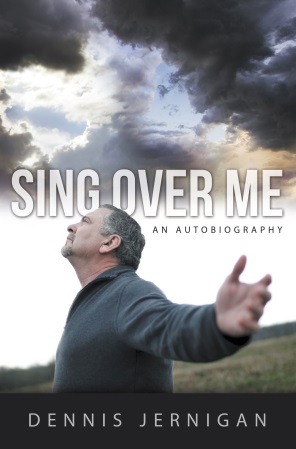 